智慧財產法院增設手機無線充電服務新聞稿：為落實司法便民禮民的革新理念，提升服務品質，打造多元及友善的洽公環境，智慧財產法院自107年12月27日起分別於開庭等候區、通道休息區、律師暨專利師、會計師休息室等八處，增設無線充電設備，提供民眾無線充電服務。有感於智慧型手機時代來臨，民眾使用智慧型手機日益普遍，為了免除民眾於洽公或等候開庭期間，因手機電力不足，又未攜帶充電器，造成聯繫或查詢資料之不便，民眾可使用無線充電設備，解決電力不足之問題。民眾手機只要內建無線充電功能，或者手機有安裝無線充電接收貼片、感應貼片及其他無線充電接收器，均可使用該無線充電設備。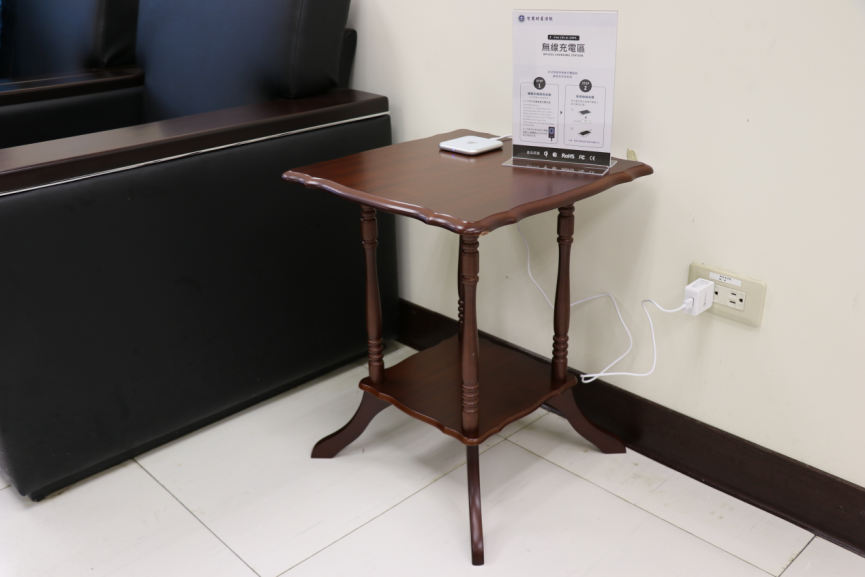 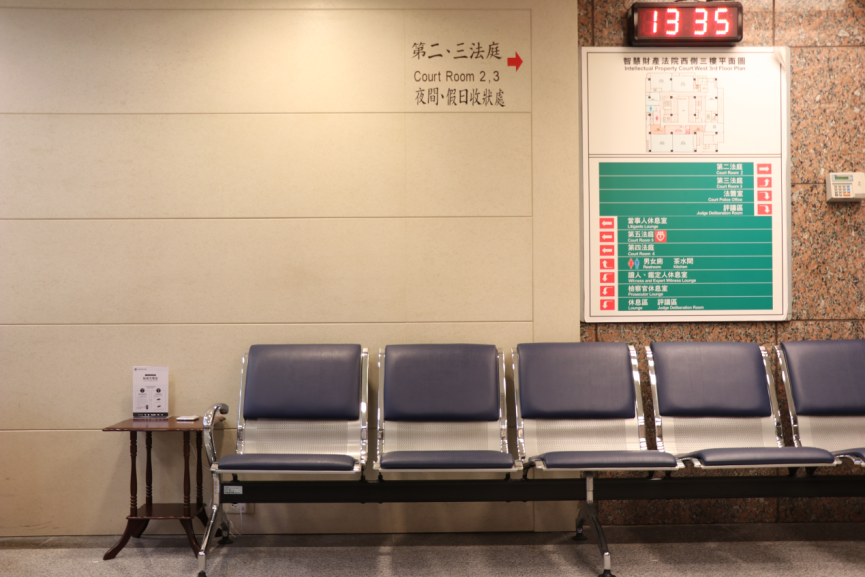 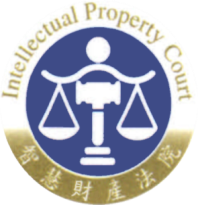 智慧財產法院新聞稿發稿日期：107年 12月28日發稿單位：訴訟輔導科連 絡 人：科長 周小玲連絡電話：02-22726696#105  編號：107-11